Цвет – безотказный помощник!С его помощью можно улучшать настроение и повышать работоспособность, развивать логику и пробуждать интуицию, восстанавливать силы и избавляться от тревог. Как? Да по-разному! Например, окружать себя вещами правильного цвета.Или наслаждаться цветными напитками или едой. Или заниматься цветомедитацией. Или надевать одежду в цвет своему дню. Или разглядывать картины и фотографии в нужной цветовой гамме. Или еще как-нибудь.  Но какой цвет вам сейчас нужнее всего?КРАСНЫЙНужно взяться за новое дело?Не хватает решимости и уверенности в себе?Нужно заставить себя сделать первый шаг?Нужно взять себя в руки?Кажется, что сил не хватает?Хочется отвлечься от пустопорожних размышлений?Ваш выбор – красный.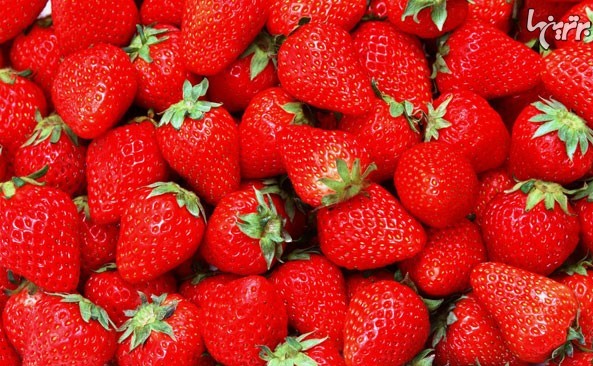 ОРАНЖЕВЫЙНужно напитаться энергией?Одолела хандра?Никак не прогнать сумеречные мысли?Сложно просыпаться по утрам?Нужно настроить себя на активную работу?Недостает оптимизма и азарта?Ваш выбор – оранжевый.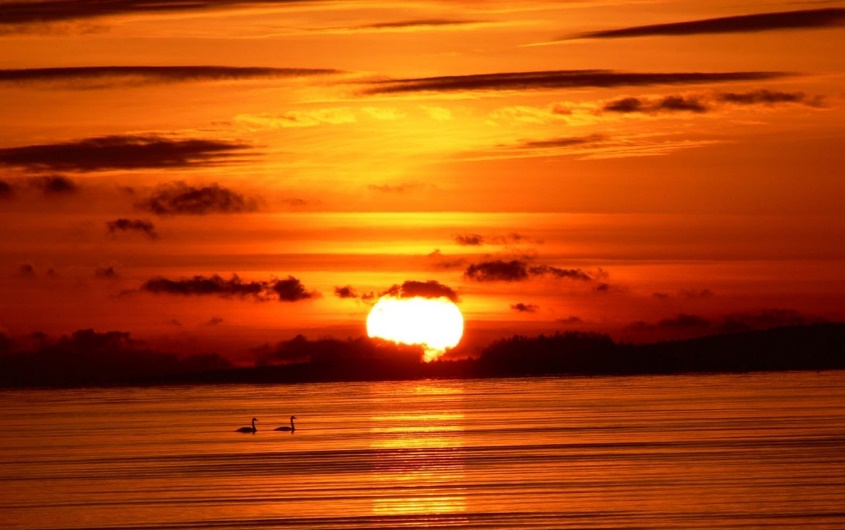 ЖЕЛТЫЙНадо сконцентрироваться?Нужно логично оценить все «за» и «против»?Взгрустнулось?Чувствуете усталость и опустошенность?Стали чаще ссориться с окружающими? Нужно найти оптимальное решение сложной проблемы?Ваш выбор – желтый.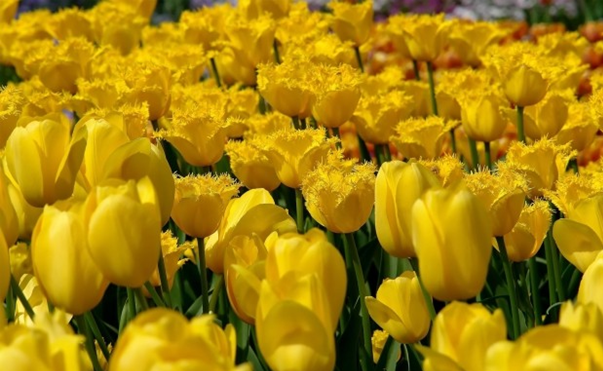 ЗЕЛЕНЫЙВыдались напряженные дни?Нужно восстановить силы?Надо успокоиться после непростого разговора?Чувствуете упадок сил?Кажется, что жизнь слишком бурная и быстрая?Придется долго и неотрывно работать над важной задачей?Ваш выбор – зеленый.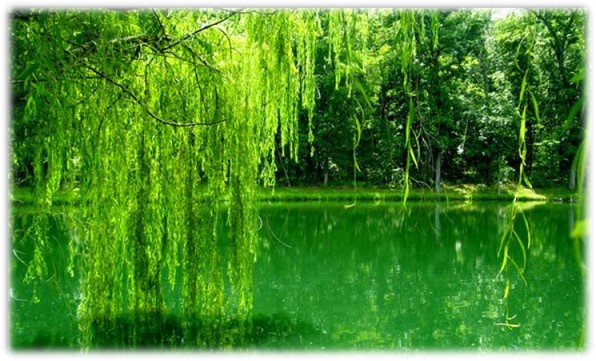 ГОЛУБОЙВ последнее время часто нервничаете?Нужно расслабиться и забыть о проблемах?Чувствуете себя участником гонки?Хочется дышать полной грудью?Есть потребность в уединении?Хотите посмотреть на жизнь свежим взглядом?Ваш выбор – голубой.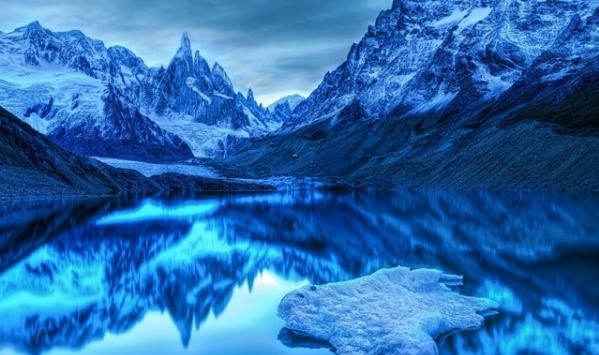 СИНИЙНужно трезво взглянуть на вещи?Хочется разобраться в себе?Грядет решение интеллектуальных задач?Эмоции зашкаливают?Предстоит долгая, но спокойная работа?Надо оценить перспективы? Ваш выбор – синий.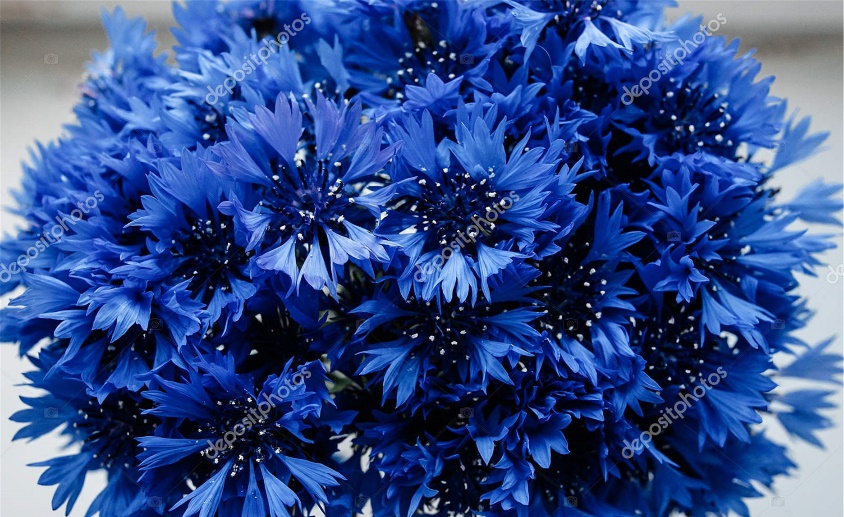 ФИОЛЕТОВЫЙДавно не снились приятные сны?Хочется заняться творчеством?Нужно подключить интуицию?Устали ломать голову над решением какой-то проблемы? Стремитесь к обновлению? Надоела суета? Ваш выбор – фиолетовый.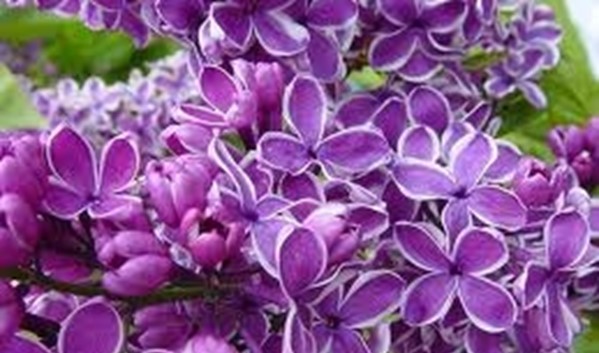 